РОССИЙСКАЯ ФЕДЕРАЦИЯ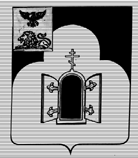 БЕЛГОРОДСКАЯ ОБЛАСТЬМУНИЦИПАЛЬНЫЙ РАЙОН «ЧЕРНЯНСКИЙ РАЙОН»МУНИЦИПАЛЬНЫЙ СОВЕТ ЧЕРНЯНСКОГО РАЙОНА                                   Сорок первая                                     сессия второго созываР Е Ш Е Н И Е28 июня 2017 г.                                                                                                № 422О внесении изменений в решение  Муниципального совета Чернянского района от 27.03.2013 г. № 607 «Об Общественной палате Чернянского района Белгородской области»	Рассмотрев обращение председателя Общественной палаты Чернянского района В.Ф.Физикаша и в соответствии с действующим Уставом муниципального района «Чернянский район» Белгородской области, в целях оптимизации численности состава Общественной палаты Чернянского района  для совершенствования ее деятельности Муниципальный совет Чернянского районарешил:1. Внести в решение Муниципального совета Чернянского района от 27.03.2013 г. № 607 «Об общественной палате Чернянского района Белгородской области» (в редакции решения от 12.04.2017 г. № 388) следующие изменения:1.1. в части 4 статьи 1 Положения об Общественной палате Чернянского района Белгородской области слова «из 15 членов» заменить словами «из 18 членов»;1.2. части 2-4 статьи 5 Положения об Общественной палате Чернянского района Белгородской области изложить в следующей редакции:«2. 5 членов Общественной палаты утверждаются постановлением администрации Чернянского района не позднее 15 рабочих дней со дня окончания срока приема документов.3. После утверждения главой администрации Чернянского района 5 членов  Общественной палаты Муниципальный совет Чернянского района в течение последующих 10 дней утверждает следующих 5 членов Общественной палаты.4. 8 членов общественной палаты утверждаются решением членов Общественной палаты, утвержденных главой администрации Чернянского района и Муниципальным советом в срок и в порядке, установленные Регламентом Общественной палаты.».2. Ввести в действие настоящее решение со дня его принятия и распространить на Общественную палату Чернянского района действующего состава.3. Поручить главе администрации Чернянского района П.В.Гапотченко организовать работу по добору членов Общественной палаты в соответствии со статьей 4 Положения об Общественной палате Чернянского района Белгородской области.  4. Разместить настоящее решение на официальном сайте органов местного самоуправления Чернянского района в сети Интернет в подразделе «Решения» раздела «Муниципальный совет» (адрес сайта: http://www.admchern.ru).5. Контроль за выполнением настоящего решения возложить на постоянную комиссию Муниципального совета Чернянского района по законности, нормативной и правовой деятельности, вопросам местного самоуправления.И. о. председателя Муниципального совета Чернянского района                                                                   С.В.Шаповалов